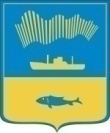 АДМИНИСТРАЦИЯ ГОРОДА МУРМАНСКАП О С Т А Н О В Л Е Н И Е12.11.2013                			                    	                                           № 3234 Об утверждении муниципальной программы города Мурманска«Жилищно-коммунальное хозяйство» на 2014 - 2019 годы  (в ред. постановлений от 06.03.2014 № 600, от 17.04.2014 № 1087,                          от 22.05.2014 № 1530, от 30.06.2014 № 2112, от 10.11.2014 № 3663, от 25.12.2014 № 4272, от 02.04.2015 № 857, от 18.05.2015 № 1278,                    от 20.08.2015 № 2271, от 12.11.2015 № 3141, от 23.12.2015 № 3560,                                  от 02.06.2016 № 1565, от 18.08.2016 № 2485, от 11.11.2016 № 3456,                        от 20.12.2016 № 3842)В соответствии со статьей 179 Бюджетного кодекса Российской Федерации, Федеральным законом от 06.10.2003 № 131-ФЗ «Об общих принципах организации местного самоуправления в Российской Федерации», Уставом муниципального образования город Мурманск, постановлением администрации города Мурманска от 21.08.2013 № 2143 «Об утверждении Порядка разработки, реализации и оценки эффективности муниципальных программ города Мурманска», распоряжением администрации города Мурманска от 02.06.2014 № 35-р «Об утверждении перечня муниципальных программ города Мурманска на 2014-2019 годы», протоколом заседания Программно-целевого совета города Мурманск от 27.09.2013 № 4-13, в целях повышения эффективности и результативности расходования бюджетных средств п о с т а н о в л я ю:	1. Утвердить муниципальную программу города Мурманска «Жилищно-коммунальное хозяйство» на 2014 - 2019 годы согласно приложению к настоящему постановлению.	2. Управлению финансов администрации города Мурманска (Умушкина О.В.) обеспечить финансирование реализации муниципальной программы города Мурманска «Жилищно-коммунальное хозяйство» на 2014 - 2019 годы в объеме, установленном решением Совета депутатов города Мурманска о бюджете муниципального образования город Мурманск на соответствующий финансовый год.3. Отделу информационно-технического обеспечения и защиты информации администрации города Мурманска (Кузьмин А.Н.) разместить настоящее постановление с приложением на официальном сайте администрации города Мурманска в сети Интернет.4. Редакции газеты «Вечерний Мурманск» (Червякова Н.Г.) опубликовать настоящее постановление с приложением.5. Настоящее постановление вступает в силу со дня официального опубликования.6. Контроль за выполнением настоящего постановления возложить на заместителя главы администрации города Мурманска Доцник В.А. Глава администрациигорода Мурманска                                                         Глава администрации города Мурманска                                                                           А.И. Сысоев